ПРОТОКОЛ заседания конкурсной комиссииАКЦИОНЕРНОЕ ОБЩЕСТВО «ВАГОНРЕММАШ» (АО «ВРМ»)    «21» декабря 2020 г.						№ ВРМ – ОК/69 - КК1Присутствовали:Председатель конкурснойКомиссии								            Члены Конкурсной комиссии:Повестка дня: О подведении итогов открытого конкурса № ОК/69-АО ВРМ/2020 (далее – открытый конкурс) на право заключения Договора поставки колодки тормозной композиционной М659.000 ТИИР-303 80х50х510х400 ( (далее – Товар) для нужд Тамбовского ВРЗ, Воронежского ВРЗ - филиалов АО «ВРМ» в 2021 году.    	Информация представлена заместителем начальника службы МТО Комаровым В.А.Комиссия решила:           Согласиться с выводами и предложениями экспертной группы (протокол от «21» декабря 2020 г. № ВРМ – ОК/69 – ЭГ2).В связи с тем, что по итогам рассмотрения конкурсных заявок к участию в открытом конкурсе не допущен ни один претендент, согласно пп. 4) п. 2.9.9.  конкурсной документации признать открытый конкурс № ОК/69-АО ВРМ/2020 несостоявшимся.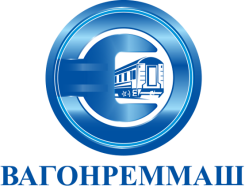 АКЦИОНЕРНОЕ ОБЩЕСТВО «ВАГОНРЕММАШ»105005, г. Москва, наб. Академика Туполева, дом 15, корпус 2, офис 27тел. (499) 550-28-90, факс (499) 550-28-96, www.vagonremmash.ru